         Zprávy z úřadu a obce 2/2021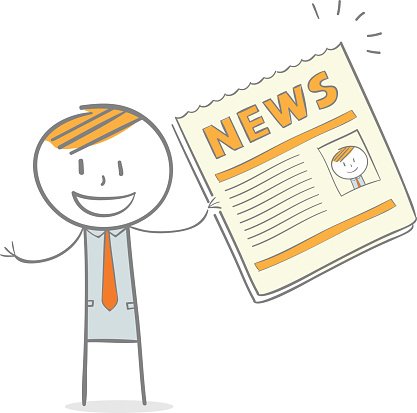 Technologický park Stříbrňák - v současné době probíhá zjišťovací řízení Krajského úřadu Středočeského kraje. Obec se k tomuto projektu – výška haly 15 m a délka haly cca 0,5 km, postavila negativně a zaslala obsáhlé nesouhlasné stanovisko. O konečné podobě haly se vedou mezi TP Stříbrňák a obcí intenzivní jednání. Poslední jednání mezi zástupci TP Stříbrňák a zastupiteli obce proběhlo 8. 7. 2021. Obecním zastupitelům byla představena „ústupová varianta“, která se skládá ze tří výrazně menších hal. O této variantě, případně o její další podobě se povedou ještě jednání. Ze strany obce jsou stále zmiňovány připomínky ohledně dopravy a územního plánu.     Na celém katastrálním území Lazska byla vyhlášena Stavební uzávěra s platností od  8. 6. 2021. Neznamená to však, že se v obci stavební ruch zakáže. Na základě jednotlivých žádostí bude obecní zastupitelstvo vydávat výjimky, aby tak mělo pod kontrolou, do vydání nového územního plánu, stavební činnost v obci.Koncem února se objevily určité pochybnosti ohledně postupu a plánování nové ČOV, dovolujeme si odkázat na webové stránky obce, kde se nachází vyjádření provozovatele k této otázce. https://www.lazsko.com/aktualne/aktuality/vyjadreni-provozovatele-k-cov-lazsko-107cs.htmlNa své zasedání OZ dne 28. 6. 2021 vybralo firmu, která zpracuje projektovou dokumentaci nové ČOV. Úpravy sportoviště jsou téměř dokončeny. Bohužel vlivem Covidu a počasí se termín stále posouval. V současné době se řeší montáž zabezpečovacího kamerového zařízení, aby bylo nové sportoviště ochráněno před vandaly.  Práce na novém územním plánu obce pokračují podle harmonogramu. Poslední pracovní schůzka proběhla 24. 6. 2021 za přítomnosti těchto specialistů: Ing. Petra Halounová - zpracovatel ÚP, Ing. Jan Krátký - zpracovatel ÚP, Ing. Magda Wichsová - dopravní inženýrka a Mgr. Alena Smrčková - specialistka na životní prostředíDěkujeme místním hasičům za spálení Čarodějnic na Stříbrném. Místo bylo po té uklizeno. Pro zajímavost lze uvést, že se odvezlo 6 kontejnerů nepořádku, který nešlo spálit, a popele.  Obec podala úspěšně žádost přes MAS na ministerstvo zemědělství na dotaci na opravu veřejného prostranství u kapličky. Požadovaná částka je 0,5 mil. Kč.Dne 22. 3. byla podána na obecním zastupitelstvu Stížnost na jednání starosty PhDr. Františka Bártíka při likvidaci nepovolené skládky před OÚ Lazsko. Na webových stránkách se nachází jak omluva starosty, tak i text stížnosti.https://www.lazsko.com/aktualne/aktuality/omluva-vsem-obcanum-lazska-94cs.html?ftresult=omluva Rozbitá tabule u rybníku Stříbrný se řešila před přestupkovou komisí v Příbrami. Bylo konstatováno, že obci Lazsko vnikla škoda s odkazem na její vymáhání soudním řízením. Momentálně jsou „vandalové“ obesláni předsoudní obsílkou. Stále probíhá projektování ze strany ČEZu. Podle příslibu by měl být finální projekt hotov během prázdnin s tím, že realizace by proběhla na jaře 2022. Současně s položením elektrického vedení do země by se měly pokládat i optické kabely, což by měla na starosti firma Cetin, se kterou obec otevřela jednání.  V současné době se dokončuje projektová dokumentace na dešťovou kanalizaci podle oslovených zájemců a novou silnici, která by se měla realizovat pravděpodobně na podzim 2022 či na jaře 2023.Od poloviny dubna má obec dva pracovníky z úřadu práce. Od 1. 6. byl zaměstnán třetí. Děkujeme místním občanům, kteří pomohli pracovníkům s opravou nářadí, nástrojů…Zastupitelstvo obce Lazsko 24. 5. schválilo přidělení dotací z rozpočtu obce dle Zásad pro poskytování finančních dotací z rozpočtu obce:Myslivecký spolek Žežice – na zajištění dostatečného množství jaderného krmiva v zimním období 2021/2022 ve výši  12 000,- KčEva Lánská, Lazsko na životní prostředí na výsadbu keřů a stromů ve výši 1 500,- KčV měsíci červnu manželé Lánských osadili u kapličky kosmogram. Více na https://www.lazsko.com/obec/zpravy-od-obcanu/ odkaz Seznámení se „Studií geografické, jemněhmotné a spirituální povahy krajiny ve vztahu k obci Lazsko"Zastupitelstvo obce Lazsko na své zasedání dne 28. 6. 2021 schválilo finanční dar obci Týnec ve výši 10 000,- Kč a obci Tvrdonice ve výši 10 000,- Kč. Jedná se o obce postižené tornádem.Od konce dubna má obec nové webové stránky. Věříme, že si na nové prostředí brzy zvyknete a najdete zde, co hledáte.Za vedení obcePhDr. František Bártík				Mgr. Radka Kopičkovástarosta obce                                            místostarostka obce  